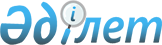 Көксу ауданы мәслихатының 2011 жылғы 20 желтоқсандағы "Көксу ауданының 2012-2014 жылдарға арналған аудандық бюджеті туралы" N 66-2 шешіміне өзгерістер енгізу туралы
					
			Күшін жойған
			
			
		
					Алматы облысы Көксу аудандық мәслихатының 2012 жылғы 06 желтоқсандағы N 10-1 шешімі. Алматы облысының Әділет департаментінде 2012 жылы 10 желтоқсанда N 2216 тіркелді. Күші жойылды - Алматы облысы Көксу аудандық мәслихатының 2013 жылғы 05 маусымдағы N 15-3 шешімімен      Ескерту. Күші жойылды - Алматы облысы Көксу аудандық мәслихатының 05.06.2013 N 15-3 шешімімен.      РҚАО ескертпесі.

      Мәтінде авторлық орфография және пунктуация сақталған.

      Қазақстан Республикасы 2008 жылдың 04 желтоқсандағы Бюджет Кодексінің 106-бабының 2-тармағының 4) тармақшасына, 109-бабының 5-тармағына, Қазақстан Республикасы 2001 жылдың 23 қаңтарындағы "Қазақстан Республикасындағы жергілікті мемлекеттік басқару және өзін-өзі басқару туралы" Заңының 6-бабы 1-тармағының 1) тармақшасына, Қазақстан Республикасы 1998 жылдың 24 наурыздағы "Нормативтік құқықтық актілер туралы" Заңының 21-бабына сәйкес, Көксу ауданы мәслихаты ШЕШІМ ҚАБЫЛДАДЫ:



      1. Көксу ауданы мәслихатының 2011 жылғы 20 желтоқсандағы "Көксу ауданының 2012-2014 жылдарға арналған аудандық бюджеті туралы" N 66-2 шешіміне (2011 жылғы 23 желтоқсандағы нормативтік құқықтық актілерді мемлекеттік тіркеу Тізілімінде 2-14-119 нөмірімен енгізілген, 2012 жылдың 6 қаңтардағы N 1 (110) аудандық "Нұрлы Көксу" газетінде жарияланған), Көксу ауданы мәслихатының 2012 жылғы 17 ақпандағы "Көксу ауданы мәслихатының 2011 жылғы 20 желтоқсандағы "Көксу ауданының 2012-2014 жылдарға арналған аудандық бюджеті туралы" N 66-2 шешіміне өзгерістер енгізу туралы" N 2-1 шешіміне (2012 жылғы 22 ақпандағы нормативтік құқықтық актілерді мемлекеттік тіркеу Тізілімінде 2-14-123 нөмірімен енгізілген, 2012 жылдың 2 наурыздағы N 9 (118) аудандық "Нұрлы Көксу" газетінде жарияланған), Көксу ауданы мәслихатының 2012 жылғы 12 сәуірдегі "Көксу ауданы мәслихатының 2011 жылғы 20 желтоқсандағы "Көксу ауданының 2012-2014 жылдарға арналған аудандық бюджеті туралы" N 66-2 шешіміне өзгерістер енгізу туралы" N 3-2 шешіміне (2012 жылғы 19 сәуірдегі нормативтік құқықтық актілерді мемлекеттік тіркеу Тізілімінде 2-14-127 нөмірімен енгізілген, 2012 жылдың 27 сәуірдегі N 17 (126) аудандық "Нұрлы Көксу" газетінде жарияланған), Көксу ауданы мәслихатының 2012 жылғы 08 маусымдағы "Көксу ауданы мәслихатының 2011 жылғы 20 желтоқсандағы "Көксу ауданының 2012-2014 жылдарға арналған аудандық бюджеті туралы" N 66-2 шешіміне өзгерістер енгізу туралы" N 4-2 шешіміне (2012 жылғы 20 маусымдағы нормативтік құқықтық актілерді мемлекеттік тіркеу Тізілімінде 2-14-132 нөмірімен енгізілген, 2012 жылдың 29 маусымдағы N 26 (135) аудандық "Нұрлы Көксу" газетінде жарияланған), Көксу ауданы мәслихатының 2012 жылғы 05 қыркүйектегі "Көксу ауданы мәслихатының 2011 жылғы 20 желтоқсандағы "Көксу ауданының 2012-2014 жылдарға арналған аудандық бюджеті туралы" N 66-2 шешіміне өзгерістер енгізу туралы" N 7-1 шешіміне (2012 жылғы 19 қыркүйектегі нормативтік құқықтық актілерді мемлекеттік тіркеу Тізілімінде 2116 нөмірімен енгізілген, 2012 жылдың 28 қыркүйектегі N 39 (148) аудандық "Нұрлы Көксу" газетінде жарияланған), Көксу ауданы мәслихатының 2012 жылғы 05 қарашадағы "Көксу ауданы мәслихатының 2011 жылғы 20 желтоқсандағы "Көксу ауданының 2012-2014 жылдарға арналған аудандық бюджеті туралы" N 66-2 шешіміне өзгерістер енгізу туралы" N 8-1 шешіміне (2012 жылғы 13 қарашадағы нормативтік құқықтық актілерді мемлекеттік тіркеу Тізілімінде 2180 нөмірімен енгізілген, 2012 жылдың 23 қарашадағы N 47 (155) аудандық "Нұрлы Көксу" газетінде жарияланған) келесі өзгерістер енгізілсін:



      1-тармақтағы жолдар бойынша:



      1) "кірістер" "4231541" саны "4208651" санына ауыстырылсын, оның ішінде:

      "трансферттердің түсімдері" "4132069" саны "4109179" санына ауыстырылсын, оның ішінде:

      "ағымдағы нысаналы трансферттер" "1081728" саны "1129439" санына ауыстырылсын;

      "нысаналы даму трансферттері" "1189205" саны "1118604" санына ауыстырылсын;



      2) "шығындар" "4262139" саны "4239249" санына ауыстырылсын.



      2. Көрсетілген шешімнің 1-қосымшасы осы шешімнің 1-қосымшасына сәйкес жаңа редакцияда баяндалсын.



      3. Осы шешімнің орындалуын бақылау аудандық мәслихаттың "Ауданның экономикалық дамуы, жергілікті бюджет, табиғатты қорғау және ауыл шаруашылығы мәселелері жөніндегі" тұрақты комиссиясына жүктелсін.



      4. Осы шешім 2012 жылғы 1 қаңтардан бастап қолданысқа енгізіледі.      Аудан мәслихаты

      сессиясының төрағасы                       О. Нұртаев      Аудан мәслихатының

      хатшысы                                    Ә. Досымбеков      КЕЛІСІЛДІ:      Көксу ауданының экономика

      және бюджеттік жоспарлау

      бөлімінің бастығы                          Ә.Б. Әмірсейітова

      06 желтоқсан 2012 жыл

Көксу ауданы мәслихатының

2012 жылғы 06 желтоқсандағы

Көксу ауданы мәслихатының

2011 жылғы 20 желтоқсандағы

"Көксу ауданының 2012-2014 жылдарға

арналған аудандық бюджеті туралы"

N 66-2 шешіміне өзгерістер енгізу

туралы" N 10-1 шешіміне

1-қосымшаКөксу ауданы мәслихатының

2011 жылғы 20 желтоқсандағы

"Көксу ауданының 2012-2014 жылдарға

арналған аудандық бюджеті туралы"

N 66-2 шешіміне бекітілген

1-қосымша 

Көксу ауданының 2012 жылға арналған аудандық бюджеті
					© 2012. Қазақстан Республикасы Әділет министрлігінің «Қазақстан Республикасының Заңнама және құқықтық ақпарат институты» ШЖҚ РМК
				СанатыСанатыСанатыСанатыСомасы

(мың

теңге)СыныпСыныпСыныпСомасы

(мың

теңге)Iшкi сыныпIшкi сыныпСомасы

(мың

теңге)АтауыСомасы

(мың

теңге)I.Кірістер42086511Салықтық түсімдер8312004Меншікке салынатын салықтар704091Мүлікке салынатын салықтар266713Жер салығы58694Көлік құралдарына салынатын салық333695Бірыңғай жер салығы450005Тауарларға, жұмыстарға және қызметтерге

салынатын ішкі салықтар84842Акциздер17503Табиғи және басқа ресурстарды пайдаланғаны

үшін түсетін түсімдер2004Кәсiпкерлiк және кәсiби қызметтi жүргiзгенi

үшiн алынатын алымдар61845Ойын бизнесіне салық35008Заңдық мәнді іс-әрекеттерді жасағаны және

(немесе) оған уәкілеттігі бар мемлекеттік

органдар немесе лауазымды адамдар құжаттар

бергені үшін алынатын міндетті төлемдер42271Мемлекеттік баж42272Салықтық емес түсiмдер1102801Мемлекеттік меншiктен түсетiн кірістер19393Мемлекет меншігіндегі акциялардың мемлекеттік

пакеттеріне дивидендтер45Мемлекет меншігіндегі мүлікті жалға беруден

түсетін кірістер193504Мемлекеттік бюджеттен қаржыландырылатын,

сондай-ақ Қазақстан Республикасы Ұлттық

Банкінің бюджетінен (шығыстар сметасынан)

ұсталатын және қаржыландырылатын мемлекеттік

мекемелер салатын айыппұлдар, өсімпұлдар,

санкциялар, өндіріп алулар70391Мұнай секторы ұйымдарынан түсетін түсімдерді

қоспағанда, мемлекеттік бюджеттен

қаржыландырылатын, сондай-ақ Қазақстан

Республикасы Ұлттық Банкінің бюджетінен

(шығыстар сметасынан) ұсталатын және

қаржыландырылатын мемлекеттік мекемелер салатын

айыппұлдар, өсімпұлдар, санкциялар, өндіріп

алулар703906Басқа да салықтық емес түсімдер20501Басқа да салықтық емес түсімдер20503Негiзгi капиталды сатудан түсетiн түсiмдер532401Мемлекеттік мекемелерге бекітілген мемлекеттік

мүлікті сату16101Мемлекеттік мекемелерге бекітілген мемлекеттік

мүлікті сату161003Жерді және материалдық емес активтерді сату37141Жерді сату34902Материалдық емес активтерді сату2244Трансферттердің түсімдері410917902Мемлекеттiк басқарудың жоғары тұрған

органдарынан түсетiн трансферттер41091792Облыстық бюджеттен түсетiн трансферттер4109179Функционалдық топФункционалдық топФункционалдық топФункционалдық топФункционалдық топСомасы

(мың

теңге)Кіші функцияКіші функцияКіші функцияКіші функцияСомасы

(мың

теңге)Бюджеттік бағдарламалардың әкімшісіБюджеттік бағдарламалардың әкімшісіБюджеттік бағдарламалардың әкімшісіСомасы

(мың

теңге)БағдарламаБағдарламаСомасы

(мың

теңге)АтауыСомасы

(мың

теңге)II. Шығындар423924901Жалпы сипаттағы мемлекеттік қызметтер2340111Мемлекеттiк басқарудың жалпы функцияларын

орындайтын өкiлдiк, атқарушы және басқа

органдар202373112Аудан (облыстық маңызы бар қала) мәслихатының

аппараты17683001Аудан (облыстық маңызы бар қала)

мәслихатының қызметін қамтамасыз ету

жөніндегі қызметтер11985003Мемлекеттік органның күрделі шығыстары5698122Аудан (облыстық маңызы бар қала) әкiмінің

аппараты64433001Аудан (облыстық маңызы бар қала) әкімінің

қызметін қамтамасыз ету жөніндегі қызметтер54990003Мемлекеттік органның күрделі шығыстары9443123Қаладағы аудан, аудандық маңызы бар қала,

кент, ауыл (село), ауылдық (селолық) округ

әкімінің аппараты120257001Қаладағы аудан, аудандық маңызы бар қаланың,

кент, ауыл (село), ауылдық (селолық) округ

әкімінің қызметін қамтамасыз ету жөніндегі

қызметтер103158022Мемлекеттік органның күрделі шығыстары170992Қаржылық қызмет19889452Ауданның (облыстық маңызы бар қаланың)

қаржы бөлімі19889001Ауданның (облыстық маңызы бар қаланың)

бюджетін орындау және ауданның (облыстық

маңызы бар қаланың) коммуналдық меншігін

басқару саласындағы мемлекеттік саясатты

іске асыру жөніндегі қызметтер10125003Салық салу мақсатында мүлікті бағалауды

жүргізу222010Жекешелендіру, коммуналдық меншікті басқару,

жекешелендіруден кейінгі қызмет және осыған

байланысты дауларды реттеу84018Мемлекеттік органның күрделі шығыстары658028Коммуналдық меншікке мүлікті сатып алу88005Жоспарлау және статистикалық қызмет11749453Ауданның (облыстық маңызы бар қаланың)

экономика және бюджеттік жоспарлау бөлімі11749001Экономикалық саясатты, мемлекеттік

жоспарлау жүйесін қалыптастыру мен дамыту

және ауданды (облыстық маңызы бар қаланы)

басқару саласындағы мемлекеттік саясатты

іске асыру жөніндегі қызметтер11134004Мемлекеттік органның күрделі шығыстары61502Қорғаныс326481Әскери мұқтаждықтар2123122Аудан (облыстық маңызы бар қала) әкімінің

аппараты2123005Жалпыға бірдей әскери міндетті атқару

шеңберіндегі іс-шаралар21232Төтенше жағдайлар жөніндегі жұмыстарды

ұйымдастыру 30525122Аудан (облыстық маңызы бар қала) әкімінің

аппараты30525006Аудан (облыстық маңызы бар қала) ауқымындағы

төтенше жағдайлардың алдын алу және оларды

жою3052503Қоғамдық тәртіп, қауіпсіздік, құқықтық, сот,

қылмыстық-атқару қызметі14621Құқық қорғау қызметі1462458Ауданның (облыстық маңызы бар қаланың)

тұрғын үй-коммуналдық шаруашылығы,

жолаушылар көлігі және автомобиль жолдары

бөлімі1462021Елді мекендерде жол қозғалысы қауіпсіздігін

қамтамасыз ету146204Бiлiм беру24201221Мектепке дейінгі тәрбиелеу және оқыту242335464Ауданның (облыстық маңызы бар қаланың)

білім бөлімі242335009Мектепке дейінгі тәрбиелеу мен оқытуды

қамтамасыз ету241900021Республикалық бюджеттен берілетін нысаналы

трансферттер есебінен жалпы үлгідегі, арнайы

(түзету), дарынды балалар үшін

мамандандырылған, жетім балалар мен

ата-аналарының қамқорынсыз қалған балалар

үшін балабақшалар, шағын орталықтар, мектеп

интернаттары, кәмелеттік жасқа толмағандарды

бейімдеу орталықтары тәрбиешілеріне

біліктілік санаты үшін қосымша ақының

мөлшерін ұлғайту4352Бастауыш, негізгі орта және жалпы орта білім

беру1467670123Қаладағы аудан, аудандық маңызы бар қала,

кент, ауыл (село), ауылдық (селолық) округ

әкімінің аппараты6522005Ауылдық (селолық) жерлерде балаларды

мектепке дейін тегін алып баруды және кері

алып келуді ұйымдастыру6522464Ауданның (облыстық маңызы бар қаланың)

білім бөлімі1461148003Жалпы білім беру1418651006Балаларға қосымша білім беру23623063Республикалық бюджеттен берілетін нысаналы

трансферттер есебінен "Назарбаев Зияткерлік

мектептері" ДБҰ-ның оқу бағдарламалары

бойынша біліктілікті арттырудан өткен

мұғалімдерге еңбекақыны арттыру792064Республикалық бюджеттен берілетін нысаналы

трансферттер есебінен жалпы үлгідегі, арнайы

(түзету), дарынды балалар үшін

мамандандырылған, жетім балалар мен

ата-аналарының қамқорынсыз қалған балалар

үшін балабақшалар, шағын орталықтар, мектеп

интернаттары, кәмелеттік жасқа толмағандарды

бейімдеу орталықтары тәрбиешілеріне

біліктілік санаты үшін қосымша ақының

мөлшерін ұлғайту180829Білім беру саласындағы өзге де қызметтер710117464Ауданның (облыстық маңызы бар қаланың) білім

бөлімі355407001Жергілікті деңгейде білім беру саласындағы

мемлекеттік саясатты іске асыру жөніндегі

қызметтер15956004Ауданның (облыстық маңызы бар қаланың)

мемлекеттік білім беру мекемелерінде білім

беру жүйесін ақпараттандыру9400005Ауданның (облыстық маңызы бар қаланың)

мемлекеттік білім беру мекемелері үшін

оқулықтар мен оқу-әдістемелік кешендерді

сатып алу және жеткізу17607007Аудандық (қалалық) ауқымдағы мектеп

олимпиадаларын және мектептен тыс

іс-шараларды өткізу1526012Мемлекеттік органның күрделі шығыстары550015Республикалық бюджеттен берілетін

трансферттер есебінен жетім баланы (жетім

балаларды) және ата-аналарының қамқорынсыз

қалған баланы (балаларды) күтіп ұстауға

асыраушыларына ай сайынғы ақшалай қаражат

төлемдері6491020Республикалық бюджеттен берілетін

трансферттер есебінен үйде оқытылатын

мүгедек балаларды жабдықпен, бағдарламалық

қамтыммен қамтамасыз ету6450067Ведомстволық бағыныстағы мемлекеттік

мекемелерінің және ұйымдарының күрделі

шығыстары297427467Ауданның (облыстық маңызы бар қаланың)

құрылыс бөлімі354710037Білім беру объектілерін салу және

реконструкциялау35471006Әлеуметтік көмек және әлеуметтік қамтамасыз

ету1488822Әлеуметтiк көмек135614451Ауданның (облыстық маңызы бар қаланың)

жұмыспен қамту және әлеуметтік бағдарламалар

бөлімі135614002Еңбекпен қамту бағдарламасы24880004Ауылдық жерлерде тұратын денсаулық сақтау,

білім беру, әлеуметтік қамтамасыз ету,

мәдениет және спорт мамандарына отын сатып

алуға Қазақстан Республикасының заңнамасына

сәйкес әлеуметтік көмек көрсету13786005Мемлекеттік атаулы әлеуметтік көмек2452006Тұрғын үй көмегін көрсету8351007Жергілікті өкілетті органдардың шешімі

бойынша мұқтаж азаматтардың жекелеген

топтарына әлеуметтік көмек11120010Үйден тәрбиеленіп оқытылатын мүгедек

балаларды материалдық қамтамасыз ету3784014Мұқтаж азаматтарға үйде әлеуметтік көмек

көрсету2110001618 жасқа дейінгі балаларға мемлекеттік

жәрдемақылар33168017Мүгедектерді оңалту жеке бағдарламасына

сәйкес, мұқтаж мүгедектерді міндетті

гигиеналық құралдарымен және ымдау тілі

мамандарының қызмет көрсетуін, жеке

көмекшілермен қамтамасыз ету4514023Жұмыспен қамту орталықтарының қызметін

қамтамасыз ету124599Әлеуметтiк көмек және әлеуметтiк қамтамасыз

ету салаларындағы өзге де қызметтер13268451Ауданның (облыстық маңызы бар қаланың)

жұмыспен қамту және әлеуметтік бағдарламалар

бөлімі13268001Жергілікті деңгейде жұмыспен қамтуды

қамтамасыз ету және халық үшін әлеуметтік

бағдарламаларды іске асыру саласындағы

мемлекеттік саясатты іске асыру жөніндегі

қызметтер11608011Жәрдемақыларды және басқа да әлеуметтік

төлемдерді есептеу, төлеу мен жеткізу

бойынша қызметтерге ақы төлеу1024021Мемлекеттік органның күрделі шығыстары63607Тұрғын үй-коммуналдық шаруашылық9686171Тұрғын үй шаруашылығы247856458Ауданның (облыстық маңызы бар қаланың)

тұрғын үй-коммуналдық шаруашылығы,

жолаушылар көлігі және автомобиль жолдары

бөлімі82599002Мемлекеттiк қажеттiлiктер үшiн жер

учаскелерiн алып қою, соның iшiнде сатып алу

жолымен алып қою және осыған байланысты

жылжымайтын мүлiктi иелiктен шығару21981004Азаматтардың жекелеген санаттарын тұрғын

үймен қамтамасыз ету11500031Кондоминиум объектілеріне техникалық

паспорттар дайындау534041Жұмыспен қамту-2020 бағдарламасы бойынша

ауылдық елді мекендерді дамыту шеңберінде

объектілерді жөндеу және аббаттандыру48584467Ауданның (облыстық маңызы бар қаланың)

құрылыс бөлімі159947003Мемлекеттік коммуналдық тұрғын үй қорының

тұрғын үйін жобалау, салу және (немесе)

сатып алу125798004Инженерлік коммуникациялық инфрақұрылымды

жобалау, дамыту, жайластыру және (немесе)

сатып алу34149479Тұрғын үй инспекциясы бөлімі 5310001Жергілікті деңгейде тұрғын үй қоры

саласындағы мемлекеттік саясатты іске

асыру жөніндегі қызметтер3861005Мемлекеттік органның күрделі шығыстары14492Коммуналдық шаруашылық622973458Ауданның (облыстық маңызы бар қаланың)

тұрғын үй-коммуналдық шаруашылығы,

жолаушылар көлігі және автомобиль жолдары

бөлімі622973012Сумен жабдықтау және су бұру жүйесінің

жұмыс істеуі19026028Коммуналдық шаруашылықты дамыту353796029Сумен жабдықтау жүйесін дамыту2501513Елді мекендерді аббаттандыру97788458Ауданның (облыстық маңызы бар қаланың)

тұрғын үй-коммуналдық шаруашылығы,

жолаушылар көлігі және автомобиль жолдары

бөлімі97788015Елді мекендердің көшелерін жарықтандыру11030016Елді мекендердің санитариясын қамтамасыз ету4987018Елді мекендерді абаттандыру және

көгалдандыру8177108Мәдениет, спорт, туризм және ақпараттық

кеңістік1864331Мәдениет саласындағы қызмет60263455Ауданның (облыстық маңызы бар қаланың)

мәдениет және тілдерді дамыту бөлімі60263003Мәдени - демалыс жұмысын қолдау602632Спорт3183465Ауданның (облыстық маңызы бар қаланың)

Дене шынықтыру және спорт бөлімі3183006Аудандық (облыстық маңызы бар қалалық)

деңгейде спорттық жарыстар өткізу847007Әртүрлі спорт түрлері бойынша аудан

(облыстық маңызы бар қаланың) құрама

командаларының мүшелерін дайындау және

олардың облыстық спорт жарыстарына қатысуы23363Ақпараттық кеңiстiк18128455Ауданның (облыстық маңызы бар қаланың)

мәдениет және тілдерді дамыту бөлімі16877006Аудандық (қалалық) кітапханалардың жұмыс

істеуі16224007Мемлекеттік тілді және Қазақстан

халықтарының басқа да тілдерін дамыту653456Ауданның (облыстық маңызы бар қаланың)

ішкі саясат бөлімі1251002Газеттер мен журналдар арқылы мемлекеттік

ақпараттық саясат жүргізу жөніндегі

қызметтер12519Мәдениет, спорт, туризм және ақпараттық

кеңістікті ұйымдастыру жөніндегі өзге де

қызметтер104859455Ауданның (облыстық маңызы бар қаланың)

мәдениет және тілдерді дамыту бөлімі95543001Жергілікті деңгейде тілдерді және мәдениетті

дамыту саласындағы мемлекеттік саясатты іске

асыру жөніндегі қызметтер4533010Мемлекеттік органның күрделі шығыстары843032Ведомстволық бағыныстағы мемлекеттік

мекемелерінің және ұйымдарының күрделі

шығыстары90167456Ауданның (облыстық маңызы бар қаланың)

ішкі саясат бөлімі6550001Жергілікті деңгейде ақпарат, мемлекеттілікті

нығайту және азаматтардың әлеуметтік

сенімділігін қалыптастыру саласында

мемлекеттік саясатты іске асыру жөніндегі

қызметтер5329003Жастар саясаты саласында іс-шараларды іске

асыру606006Мемлекеттік органның күрделі шығыстары615465Ауданның (облыстық маңызы бар қаланың) Дене

шынықтыру және спорт бөлімі2766001Жергілікті деңгейде дене шынықтыру және

спорт саласындағы мемлекеттік саясатты

іске асыру жөніндегі қызметтер2116004Мемлекеттік органның күрделі шығыстары65010Ауыл, су, орман, балық шаруашылығы, ерекше

қорғалатын табиғи аумақтар, қоршаған ортаны

және жануарлар дүниесін қорғау, жер

қатынастары1326601Ауыл шаруашылығы28530453Ауданның (облыстық маңызы бар қаланың)

экономика және бюджеттік жоспарлау бөлімі8823099Мамандардың әлеуметтік көмек көрсетуі

жөніндегі шараларды іске асыру8823462Ауданның (облыстық маңызы бар қаланың)

ауыл шаруашылығы бөлімі8212001Жергілікті деңгейде ауыл шаруашылығы

саласындағы мемлекеттік саясатты іске

асыру жөніндегі қызметтер7572006Мемлекеттік органның күрделі шығыстары640473Ауданның (облыстық маңызы бар қаланың)

ветеринария бөлімі11495001Жергілікті деңгейде ветеринария саласындағы

мемлекеттік саясатты іске асыру жөніндегі

қызметтер6050003Мемлекеттік органның күрделі шығыстары2542005Мал көмінділерінің (биотермиялық

шұңқырлардың) жұмыс істеуін қамтамасыз ету534007Қаңғыбас иттер мен мысықтарды аулауды және

жоюды ұйымдастыру650009Жануарлардың энзоотиялық аурулары бойынша

ветеринариялық іс-шараларды жүргізу17196Жер қатынастары34635463Ауданның (облыстық маңызы бар қаланың)

жер қатынастары бөлімі34635001Аудан (облыстық маңызы бар қала) аумағында

жер қатынастарын реттеу саласындағы

мемлекеттік саясатты іске асыру жөніндегі

қызметтер6462006Аудандық маңызы бар қалалардың, кенттердің,

ауылдардың (селолардың), ауылдық (селолық)

округтердің шекарасын белгілеу кезінде

жүргізілетін жерге орналастыру27593007Мемлекеттік органның күрделі шығыстары5809Ауыл, су, орман, балық шаруашылығы және

қоршаған ортаны қорғау мен жер қатынастары

саласындағы өзге де қызметтер69495473Ауданның (облыстық маңызы бар қаланың)

ветеринария бөлімі69495011Эпизоотияға қарсы іс-шаралар жүргізу6949511Өнеркәсіп, сәулет, қала құрылысы және

құрылыс қызметі138642Сәулет, қала құрылысы және құрылыс қызметі13864467Ауданның (облыстық маңызы бар қаланың)

құрылыс бөлімі6188001Жергілікті деңгейде құрылыс саласындағы

мемлекеттік саясатты іске асыру жөніндегі

қызметтер5524017Мемлекеттік органның күрделі шығыстары664468Ауданның (облыстық маңызы бар қаланың)

сәулет және қала құрылысы бөлімі7676001Жергілікті деңгейде сәулет және қала

құрылысы саласындағы мемлекеттік саясатты

іске асыру жөніндегі қызметтер5579004Мемлекеттік органның күрделі шығыстары209712Көлік және коммуникация669831Автомобиль көлігі66983458Ауданның (облыстық маңызы бар қаланың)

тұрғын үй-коммуналдық шаруашылығы,

жолаушылар көлігі және автомобиль жолдары

бөлімі66983023Автомобиль жолдарының жұмыс істеуін

қамтамасыз ету6698313Өзгелер202123Кәсiпкерлiк қызметтi қолдау және

бәсекелестікті қорғау5158469Ауданның (облыстық маңызы бар қаланың)

кәсіпкерлік бөлімі5158001Жергілікті деңгейде кәсіпкерлік пен

өнеркәсіпті дамыту саласындағы мемлекеттік

саясатты іске асыру жөніндегі қызметтер4174004Мемлекеттік органның күрделі шығыстары9849Өзгелер15054452Ауданның (облыстық маңызы бар қаланың)

қаржы бөлімі1100012Ауданның (облыстық маңызы бар қаланың)

жергілікті атқарушы органының резерві1100453Ауданның (облыстық маңызы бар қаланың)

экономика және бюджеттік жоспарлау бөлімі1800003Жергілікті бюджеттік инвестициялық

жобалардың және концессиялық жобалардың

техникалық-экономикалық негіздемелерін

әзірлеу және оған сараптама жүргізу1800458Ауданның (облыстық маңызы бар қаланың)

тұрғын үй-коммуналдық шаруашылығы,

жолаушылар көлігі және автомобиль жолдары

бөлімі12154001Жергілікті деңгейде тұрғын үй-коммуналдық

шаруашылығы, жолаушылар көлігі және

автомобиль жолдары саласындағы мемлекеттік

саясатты іске асыру жөніндегі қызметтер6387013Мемлекеттік органның күрделі шығыстары567040Республикалық бюджеттен нысаналы

трансферттер есебінен "Өңірлерді дамыту"

Бағдарламасы шеңберінде өңірлерді

экономикалық дамытуға жәрдемдесу бойынша

шараларды іске іске асыру520014Борышқа қызмет көрсету81Борышқа қызмет көрсету8452Ауданның (облыстық маңызы бар қаланың)

қаржы бөлімі8013Жергілікті атқарушы органдардың облыстық

бюджеттен қарыздар бойынша сыйақылар мен

өзге де төлемдерді төлеу бойынша борышына

қызмет көрсету815Трансферттер133471Трансферттер13347452Ауданның (облыстық маңызы бар қаланың)

қаржы бөлімі13347006Пайдаланылмаған (толық пайдаланылмаған)

нысаналы трансферттерді қайтару13347III. Таза бюджеттік кредит беру62188Бюджеттік кредиттер6552910Ауыл, су, орман, балық шаруашылығы, ерекше

қорғалатын табиғи аумақтар, қоршаған ортаны

және жануарлар дүниесін қорғау, жер

қатынастары655291Ауыл шаруашылығы65529453Ауданның (облыстық маңызы бар қаланың)

экономика және бюджеттік жоспарлау бөлімі65529006Мамандарды әлеуметтік қолдау шараларын

іске асыру үшін бюджеттік кредиттер65529СанатыСанатыСанатыСанатыСомасы

(мың теңге)СыныпСыныпСыныпСомасы

(мың теңге)Iшкi сыныпIшкi сыныпСомасы

(мың теңге)АтауыСомасы

(мың теңге)Бюджеттік кредиттерді өтеу33415Бюджеттік кредиттерді өтеу334101Бюджеттік кредиттерді өтеу33411Мемлекеттік бюджеттен берілген бюджеттік

кредиттерді өтеу3341СанатыСанатыСанатыСанатыСомасы

(мың

теңге)СыныпСыныпСыныпСомасы

(мың

теңге)Iшкi сыныпIшкi сыныпСомасы

(мың

теңге)АтауыСомасы

(мың

теңге)V.Бюджет тапшылығы (профициті)-92786VI.Бюджет тапшылығын қаржыландыру (профицитін

пайдалану)927867
Қарыздар түсімі6552901Мемлекеттік ішкі қарыздар655292Қарыз алу келісім шарттары655298Бюджет қаражаттарының пайдаланылатын

қалдықтары3060201Бюджет қаражаты қалдықтары306021Бюджет қаражатының бос қалдықтары30602Функционалдық топФункционалдық топФункционалдық топФункционалдық топФункционалдық топСомасы

(мың

теңге)Кіші функцияКіші функцияКіші функцияКіші функцияСомасы

(мың

теңге)Бюджеттік бағдарламалардың әкімшісіБюджеттік бағдарламалардың әкімшісіБюджеттік бағдарламалардың әкімшісіСомасы

(мың

теңге)БағдарламаБағдарламаСомасы

(мың

теңге)АтауыСомасы

(мың

теңге)Қарыздарды өтеу334516Қарыздарды өтеу33451Қарыздарды өтеу3345452Ауданның (облыстық маңызы бар қаланың)

қаржы бөлімі3345008Жергілікті атқарушы органның жоғары

тұрған бюджет алдындағы борышын өтеу3341021Жергілікті бюджеттен берілген

пайдаланылмаған бюджеттік кредиттерді

қайтару4